Федеральное государственное казённое общеобразовательноеучреждение «Санкт-Петербургское суворовское военное училищеМинистерства обороны Российской Федерации»ПОЛОЖЕНИЕо проведении в 2014 году на базе Санкт-Петербургского суворовского военного училища военно-патриотического конкурса «Юнармеец» среди учащихся 4 классов города Санкт-Петербурга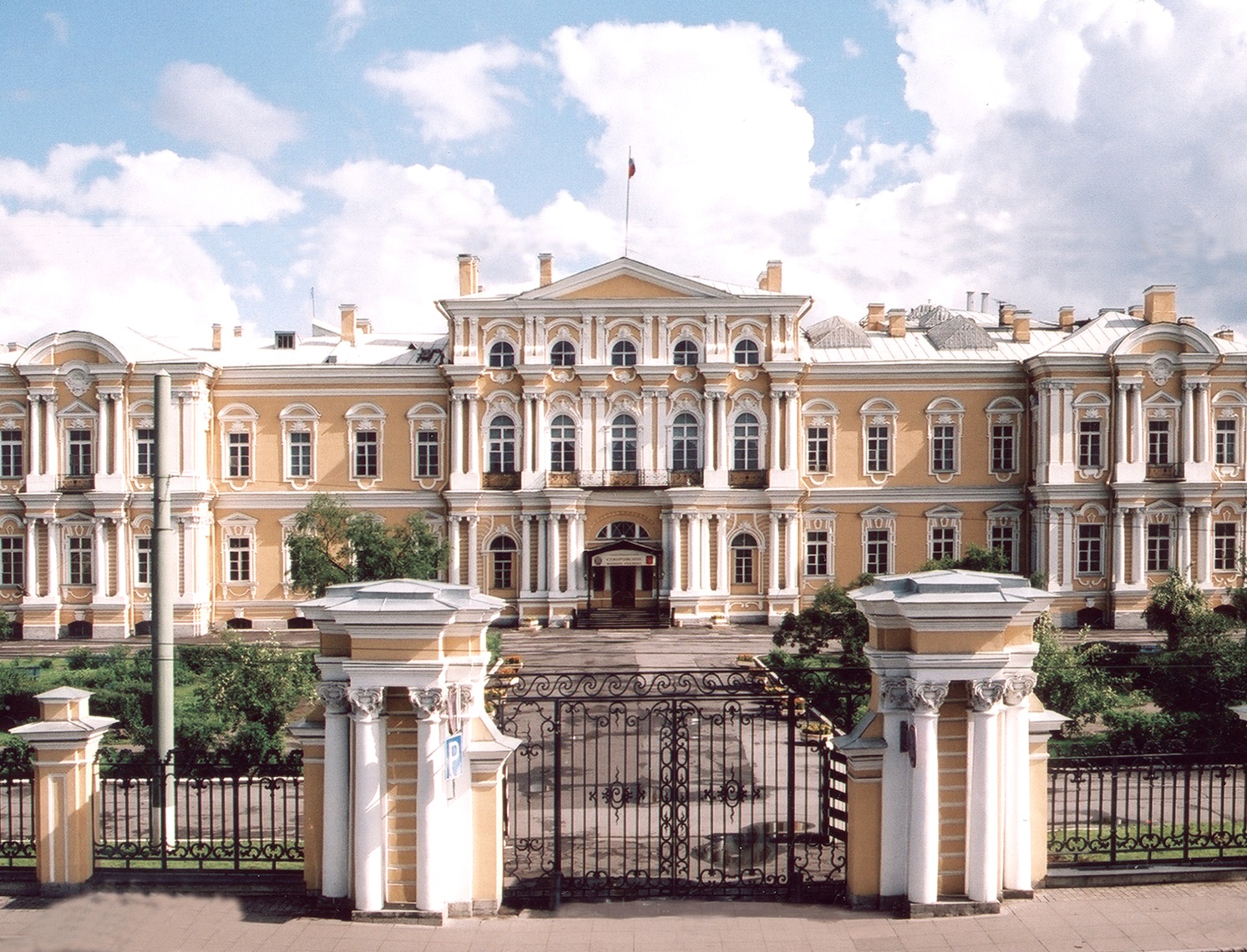 г. Санкт-Петербург2014 годПОЛОЖЕНИЕо проведении в 2014 году на базе Санкт-Петербургского суворовского военного училища военно-патриотического конкурса «Юнармеец» среди учащихся 4 классов города Санкт-ПетербургаОбщие положения конкурса1.1. Настоящее положение разработано в соответствии с требованиями Государственной программы «Патриотическое воспитание граждан Российской Федерации на 2011-2015 годы», утверждённой постановлением Правительства Российской Федерации от 5 октября 2010 года № 795.1.2. К участию военно-патриотическом конкурсе «Юнармеец» приглашаются команды от общеобразовательных учреждений города Санкт-Петербурга (учащиеся мужского пола 4 классов).Цели и задачи конкурса2.1. Цели военно-патриотического конкурса «Юнармеец»:популяризация профессии защитника Отечества;патриотическое воспитание молодежи;воспитание у подрастающего поколения чувства взаимовыручки и коллективизма;знакомство с историей Суворовского военного училища, жизнью и бытом воспитанников.2.2. Задачи военно-патриотического конкурса «Юнармеец»:формировать на ранней стадии общие представления о профессии защитника Отечества;формировать у школьников мотивационно-потребностную ориентацию на широкую образованность, интеллектуальное и творческое развитие;формировать у школьников умения проявлять свои умственные способности в условиях соревновательного характера.Место и сроки проведения конкурса3.1. Место проведения конкурса: Федеральное государственное казённое общеобразовательное учреждение «Санкт-Петербургское суворовское военное училище Министерства обороны Российской Федерации» (далее Суворовское военное училище).3.2. Срок проведения 19 апреля 2014 года.Требования к участникам конкурса и условия их допускаВсе участники конкурса должны иметь спортивную форму (спортивный костюм, спортивная обувь).  К участию допускаются лица, имеющие допуск  врача  к спортивным соревнованиям или письменное разрешение родителей (лиц, их заменяющих).Программа мероприятий конкурсаПорядок подведения итогов конкурсаПобедители и призёры конкурса (в личном и командном первенстве) определяются по наименьшей сумме мест, занятых в учебном и спортивном марафонах. В случае одинаковой суммы мест, набранной несколькими школьниками (общеобразовательными учреждениями), преимущество получает участник (общеобразовательное учреждение), показавший (показавшее) лучший результат в учебном марафоне. Дополнительно определяются участники (общеобразовательные учреждения), занявшие призовые места отдельно в учебном и спортивном марафоне.Награждение победителей и участников конкурсаПобедители конкурса из числа обучающихся и общеобразовательных учреждений (1-3 места) награждаются медалями и памятными призами, лауреаты конкурса (4-10 места)  награждаются грамотами. Все школьники получают свидетельство участника военно-патриотического конкурса. Педагогические работники училища, принимавшие участие в подготовке и проведении конкурса, и педагогические работники общеобразовательных учреждений города Санкт-Петербурга, осуществлявшие подготовку участников конкурса, получают соответствующий сертификат. Начальник Санкт-Петербургского суворовского военного училища 								Е.М. ЕрмоловИсп. Э.Ю. Волков№ п/пПроводимые мероприятияМесто проведенияВремяПривлекаемый контингент1Регистрация участников конкурса.Комнатапосетителей, передний двор10.00-10.20родители, школьники2Сбор участников с родителями (родственниками, законными представителями) на переднем дворе училища, доведение целей и порядка проведения конкурса.Передний двор10.20-10.30родители, школьники3Знакомство участников конкурса и их родителей (родственников) с историей училища.Переднийдвор10.30-10.45родители, школьники4Показ стрелкового вооружения и военной техники (по отдельному плану). Переднийдвор10.45-11.15родители, школьники5Показные занятия по рукопашному бою.Переднийдвор11.15-11.30родители, школьники6Демонстрация тактических действий мотострелкового отделения в наступлении с применением пейнтбольного оборудования.Переднийдвор11.30-11.40родители, школьники7Знакомство родителей (родственников) участников конкурса с жизнью и бытом суворовцев.Территорияучилища11.40-  13.40родители8Проведение учебного марафона знаний (комплексной индивидуальной интеллектуальной игры); а так же проверка сформированности знаний, умений, навыков по широкому спектру предметов:-русский язык;-литературное чтение;-математика;-окружающий мир;-иностранный язык.Учебный марафон проводится в тестовой форме с заданиями, соответствующими стандартам школьного образования. Исторический зал11.50-12.50школьники9Показ кабинета робототехники:- выполнение упражнений на танкодроме;- показ автоматизированного разводного моста из ЛЕГО конструктора;- демонстрация программы для сборки 3D-моделей;- показ действующих моделей, созданных воспитанниками из конструктора ЛЕГО.Исторический зал12.50-13.20школьники10Проведение спортивного марафона:- подтягивание на перекладине;- сгибание и разгибание рук в упоре лёжа;- бег 30 метров;- прыжок в длину с места;- метание мяча на точность;- стрельба из пневматической винтовки.Спортивныйзал13.40-14.40родители, школьники11Обед. Столоваяучилища14.50-15.20родители, школьники12Подведение итогов конкурса, вручение грамот и памятных призов.Переднийдвор15.30-16.00родители, школьники